INVENTARIO  DOMOTICAINVENTARIO  DOMOTICAINVENTARIO  DOMOTICAINVENTARIO  DOMOTICAINVENTARIO  DOMOTICAEQUIPAMIENTOMARCAUBICACIONIMAGENREFERENCIAAutómata Programable S7-200SIEMENSAula 2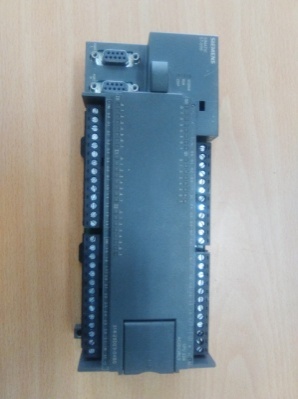 Autómata Programable S7-200(Instalado en Tablero)SIEMENSAula 2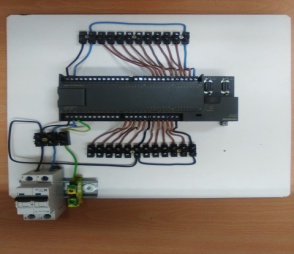 Autómata Programable S7-200(Instalado en Cuadro)SIEMENSAula 2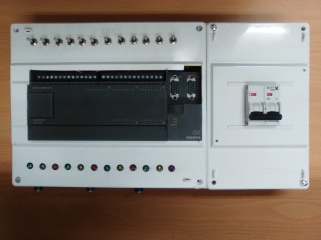 Modulo Ampliación EM-235SIEMENSAula 2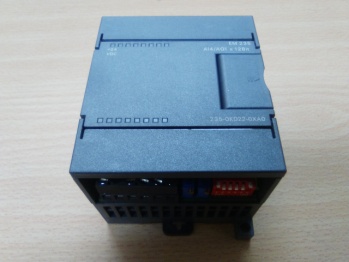 Nº Serie: 6ES7-235-0KD22-0XA0Autómata LOGO(Instalado en tablero)SIEMENSAula 2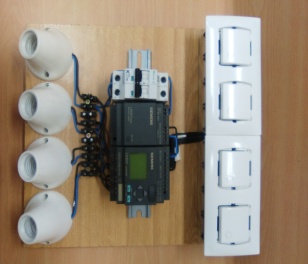 Touch Panel SimaticSIEMENSAula 2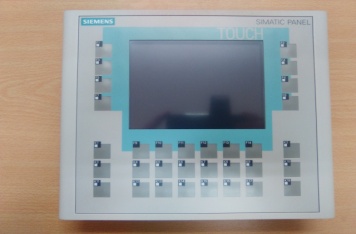 Nº Serie:OP177B PN/DP T/K-CSTNTextDisplay TD-200SIEMENAula 2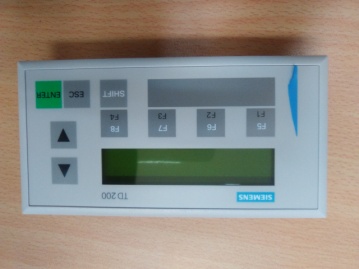 Nº Serie: 6ES7272-0AA30-0YA0Touch-Manager wave UP 583SIEMENAula 2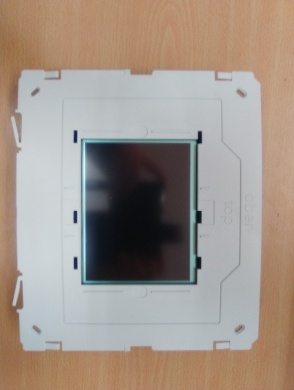 ISE/CE/JA 0144/90/ise3/2007Nº Serie: 5WG3-583-2AB71Detector CapacitivoSIEMENAula 2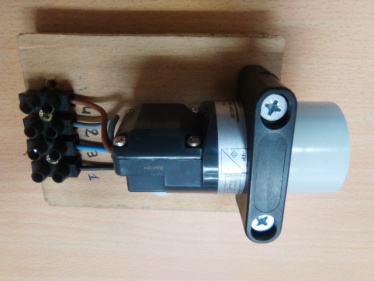 Nº Serie: 3RG-16-55-6AC-00Detector InductivoSIEMENAula 2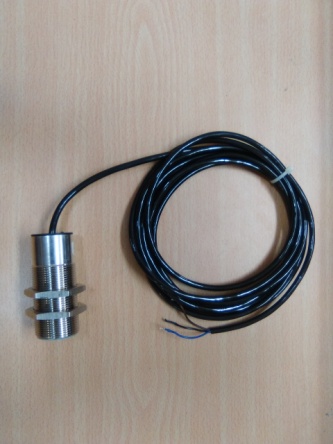 Nº Serie: 3RG4-114-0AG01